游游江山团队/散客确认书打印日期：2023/8/2 16:08:12甲方南充天马旅行社南充天马旅行社联系人刘丽联系电话1355191441313551914413乙方重庆友联国际旅行社有限公司重庆友联国际旅行社有限公司联系人庞琳联系电话1301812956613018129566团期编号YN20230804庞琳39YN20230804庞琳39产品名称【版纳真纯玩】 西双版纳一地双飞5日游【版纳真纯玩】 西双版纳一地双飞5日游【版纳真纯玩】 西双版纳一地双飞5日游【版纳真纯玩】 西双版纳一地双飞5日游发团日期2023-08-042023-08-04回团日期2023-08-08参团人数1(1大)1(1大)旅客名单旅客名单旅客名单旅客名单旅客名单旅客名单旅客名单旅客名单姓名证件号码证件号码联系电话姓名证件号码证件号码联系电话1、吴永成513024197408192938513024197408192938重要提示：请仔细检查，名单一旦出错不可更改，只能退票后重买，造成损失，我社不予负责，出票名单以贵社提供的客人名单为准；具体航班时间及行程内容请参照出团通知。重要提示：请仔细检查，名单一旦出错不可更改，只能退票后重买，造成损失，我社不予负责，出票名单以贵社提供的客人名单为准；具体航班时间及行程内容请参照出团通知。重要提示：请仔细检查，名单一旦出错不可更改，只能退票后重买，造成损失，我社不予负责，出票名单以贵社提供的客人名单为准；具体航班时间及行程内容请参照出团通知。重要提示：请仔细检查，名单一旦出错不可更改，只能退票后重买，造成损失，我社不予负责，出票名单以贵社提供的客人名单为准；具体航班时间及行程内容请参照出团通知。重要提示：请仔细检查，名单一旦出错不可更改，只能退票后重买，造成损失，我社不予负责，出票名单以贵社提供的客人名单为准；具体航班时间及行程内容请参照出团通知。重要提示：请仔细检查，名单一旦出错不可更改，只能退票后重买，造成损失，我社不予负责，出票名单以贵社提供的客人名单为准；具体航班时间及行程内容请参照出团通知。重要提示：请仔细检查，名单一旦出错不可更改，只能退票后重买，造成损失，我社不予负责，出票名单以贵社提供的客人名单为准；具体航班时间及行程内容请参照出团通知。重要提示：请仔细检查，名单一旦出错不可更改，只能退票后重买，造成损失，我社不予负责，出票名单以贵社提供的客人名单为准；具体航班时间及行程内容请参照出团通知。费用明细费用明细费用明细费用明细费用明细费用明细费用明细费用明细序号项目项目数量单价小计备注备注1成人成人11970.001970.002单房差单房差1800.00800.00合计总金额：贰仟柒佰柒拾元整总金额：贰仟柒佰柒拾元整总金额：贰仟柒佰柒拾元整总金额：贰仟柒佰柒拾元整2770.002770.002770.00请将款项汇入我社指定账户并传汇款凭证，如向非指定或员工个人账户等汇款，不作为团款确认，且造成的损失我社概不负责；出团前须结清所有费用！请将款项汇入我社指定账户并传汇款凭证，如向非指定或员工个人账户等汇款，不作为团款确认，且造成的损失我社概不负责；出团前须结清所有费用！请将款项汇入我社指定账户并传汇款凭证，如向非指定或员工个人账户等汇款，不作为团款确认，且造成的损失我社概不负责；出团前须结清所有费用！请将款项汇入我社指定账户并传汇款凭证，如向非指定或员工个人账户等汇款，不作为团款确认，且造成的损失我社概不负责；出团前须结清所有费用！请将款项汇入我社指定账户并传汇款凭证，如向非指定或员工个人账户等汇款，不作为团款确认，且造成的损失我社概不负责；出团前须结清所有费用！请将款项汇入我社指定账户并传汇款凭证，如向非指定或员工个人账户等汇款，不作为团款确认，且造成的损失我社概不负责；出团前须结清所有费用！请将款项汇入我社指定账户并传汇款凭证，如向非指定或员工个人账户等汇款，不作为团款确认，且造成的损失我社概不负责；出团前须结清所有费用！请将款项汇入我社指定账户并传汇款凭证，如向非指定或员工个人账户等汇款，不作为团款确认，且造成的损失我社概不负责；出团前须结清所有费用！账户信息账户信息账户信息账户信息账户信息账户信息账户信息账户信息建行恩施施州支行建行恩施施州支行建行恩施施州支行湖北瀚丰国际旅行社有限公司湖北瀚丰国际旅行社有限公司420501726028000003524205017260280000035242050172602800000352建行沙坪坝支行建行沙坪坝支行建行沙坪坝支行重庆友联国际旅行社有限公司重庆友联国际旅行社有限公司500501056200000005865005010562000000058650050105620000000586行程安排行程安排行程安排行程安排行程安排行程安排行程安排行程安排2023/08/042023/08/04全天：乘坐飞机飞往神奇美丽的西双版纳，抵达后由专业接机人员接机，无需等待，接送至酒店；安排入住市区酒店，早班机的客人可自由活动。全天：乘坐飞机飞往神奇美丽的西双版纳，抵达后由专业接机人员接机，无需等待，接送至酒店；安排入住市区酒店，早班机的客人可自由活动。全天：乘坐飞机飞往神奇美丽的西双版纳，抵达后由专业接机人员接机，无需等待，接送至酒店；安排入住市区酒店，早班机的客人可自由活动。全天：乘坐飞机飞往神奇美丽的西双版纳，抵达后由专业接机人员接机，无需等待，接送至酒店；安排入住市区酒店，早班机的客人可自由活动。全天：乘坐飞机飞往神奇美丽的西双版纳，抵达后由专业接机人员接机，无需等待，接送至酒店；安排入住市区酒店，早班机的客人可自由活动。全天：乘坐飞机飞往神奇美丽的西双版纳，抵达后由专业接机人员接机，无需等待，接送至酒店；安排入住市区酒店，早班机的客人可自由活动。全天：乘坐飞机飞往神奇美丽的西双版纳，抵达后由专业接机人员接机，无需等待，接送至酒店；安排入住市区酒店，早班机的客人可自由活动。2023/08/04早餐：；午餐：；晚餐：；住宿：早餐：；午餐：；晚餐：；住宿：早餐：；午餐：；晚餐：；住宿：早餐：；午餐：；晚餐：；住宿：早餐：；午餐：；晚餐：；住宿：早餐：；午餐：；晚餐：；住宿：早餐：；午餐：；晚餐：；住宿：2023/08/052023/08/05【原始森林公园】游览【原始森林公园】（景区游览时间为2.5小时左右不含电瓶车60元/人），今天让我们走进雨林走进丰富多彩的植物世界走进西双版纳原始森林，距离西双版纳州府所在地城区仅有8公里院内有北回归以南保存最完好的热带沟谷雨林森林覆盖率达百九十八在这里可以观看傣族泼水活动、观看孔雀放飞、民族歌舞表演、爱伲山寨抢亲活动，九龙瀑布、还可以徒步领略热带沟谷雨林的风采。【大佛寺】游览【勐泐大佛寺不含景区电瓶车单程40元/人往返60元/人】在这里，参悟佛心俯瞰傣乡，寺庙与爱情的奇妙集合，浴火重生的南传佛教圣地，汇聚近点传说的众家神佛，净化身心的版纳风俗，用精致的生活开启诗意度假。对于每个想体验傣族特色风情的游客来说，大佛寺是个很好的选择：在大佛寺，每天下午会有两场泼水节活动，固定时间还会进行孔雀放飞活动。用泼水仪式，洗去尘世烦恼，还原本真心灵；放飞孔雀，与高贵、美丽的灵物亲密接触，感悟天地自然，品味版纳专属的诗意生活。【原始森林公园】游览【原始森林公园】（景区游览时间为2.5小时左右不含电瓶车60元/人），今天让我们走进雨林走进丰富多彩的植物世界走进西双版纳原始森林，距离西双版纳州府所在地城区仅有8公里院内有北回归以南保存最完好的热带沟谷雨林森林覆盖率达百九十八在这里可以观看傣族泼水活动、观看孔雀放飞、民族歌舞表演、爱伲山寨抢亲活动，九龙瀑布、还可以徒步领略热带沟谷雨林的风采。【大佛寺】游览【勐泐大佛寺不含景区电瓶车单程40元/人往返60元/人】在这里，参悟佛心俯瞰傣乡，寺庙与爱情的奇妙集合，浴火重生的南传佛教圣地，汇聚近点传说的众家神佛，净化身心的版纳风俗，用精致的生活开启诗意度假。对于每个想体验傣族特色风情的游客来说，大佛寺是个很好的选择：在大佛寺，每天下午会有两场泼水节活动，固定时间还会进行孔雀放飞活动。用泼水仪式，洗去尘世烦恼，还原本真心灵；放飞孔雀，与高贵、美丽的灵物亲密接触，感悟天地自然，品味版纳专属的诗意生活。【原始森林公园】游览【原始森林公园】（景区游览时间为2.5小时左右不含电瓶车60元/人），今天让我们走进雨林走进丰富多彩的植物世界走进西双版纳原始森林，距离西双版纳州府所在地城区仅有8公里院内有北回归以南保存最完好的热带沟谷雨林森林覆盖率达百九十八在这里可以观看傣族泼水活动、观看孔雀放飞、民族歌舞表演、爱伲山寨抢亲活动，九龙瀑布、还可以徒步领略热带沟谷雨林的风采。【大佛寺】游览【勐泐大佛寺不含景区电瓶车单程40元/人往返60元/人】在这里，参悟佛心俯瞰傣乡，寺庙与爱情的奇妙集合，浴火重生的南传佛教圣地，汇聚近点传说的众家神佛，净化身心的版纳风俗，用精致的生活开启诗意度假。对于每个想体验傣族特色风情的游客来说，大佛寺是个很好的选择：在大佛寺，每天下午会有两场泼水节活动，固定时间还会进行孔雀放飞活动。用泼水仪式，洗去尘世烦恼，还原本真心灵；放飞孔雀，与高贵、美丽的灵物亲密接触，感悟天地自然，品味版纳专属的诗意生活。【原始森林公园】游览【原始森林公园】（景区游览时间为2.5小时左右不含电瓶车60元/人），今天让我们走进雨林走进丰富多彩的植物世界走进西双版纳原始森林，距离西双版纳州府所在地城区仅有8公里院内有北回归以南保存最完好的热带沟谷雨林森林覆盖率达百九十八在这里可以观看傣族泼水活动、观看孔雀放飞、民族歌舞表演、爱伲山寨抢亲活动，九龙瀑布、还可以徒步领略热带沟谷雨林的风采。【大佛寺】游览【勐泐大佛寺不含景区电瓶车单程40元/人往返60元/人】在这里，参悟佛心俯瞰傣乡，寺庙与爱情的奇妙集合，浴火重生的南传佛教圣地，汇聚近点传说的众家神佛，净化身心的版纳风俗，用精致的生活开启诗意度假。对于每个想体验傣族特色风情的游客来说，大佛寺是个很好的选择：在大佛寺，每天下午会有两场泼水节活动，固定时间还会进行孔雀放飞活动。用泼水仪式，洗去尘世烦恼，还原本真心灵；放飞孔雀，与高贵、美丽的灵物亲密接触，感悟天地自然，品味版纳专属的诗意生活。【原始森林公园】游览【原始森林公园】（景区游览时间为2.5小时左右不含电瓶车60元/人），今天让我们走进雨林走进丰富多彩的植物世界走进西双版纳原始森林，距离西双版纳州府所在地城区仅有8公里院内有北回归以南保存最完好的热带沟谷雨林森林覆盖率达百九十八在这里可以观看傣族泼水活动、观看孔雀放飞、民族歌舞表演、爱伲山寨抢亲活动，九龙瀑布、还可以徒步领略热带沟谷雨林的风采。【大佛寺】游览【勐泐大佛寺不含景区电瓶车单程40元/人往返60元/人】在这里，参悟佛心俯瞰傣乡，寺庙与爱情的奇妙集合，浴火重生的南传佛教圣地，汇聚近点传说的众家神佛，净化身心的版纳风俗，用精致的生活开启诗意度假。对于每个想体验傣族特色风情的游客来说，大佛寺是个很好的选择：在大佛寺，每天下午会有两场泼水节活动，固定时间还会进行孔雀放飞活动。用泼水仪式，洗去尘世烦恼，还原本真心灵；放飞孔雀，与高贵、美丽的灵物亲密接触，感悟天地自然，品味版纳专属的诗意生活。【原始森林公园】游览【原始森林公园】（景区游览时间为2.5小时左右不含电瓶车60元/人），今天让我们走进雨林走进丰富多彩的植物世界走进西双版纳原始森林，距离西双版纳州府所在地城区仅有8公里院内有北回归以南保存最完好的热带沟谷雨林森林覆盖率达百九十八在这里可以观看傣族泼水活动、观看孔雀放飞、民族歌舞表演、爱伲山寨抢亲活动，九龙瀑布、还可以徒步领略热带沟谷雨林的风采。【大佛寺】游览【勐泐大佛寺不含景区电瓶车单程40元/人往返60元/人】在这里，参悟佛心俯瞰傣乡，寺庙与爱情的奇妙集合，浴火重生的南传佛教圣地，汇聚近点传说的众家神佛，净化身心的版纳风俗，用精致的生活开启诗意度假。对于每个想体验傣族特色风情的游客来说，大佛寺是个很好的选择：在大佛寺，每天下午会有两场泼水节活动，固定时间还会进行孔雀放飞活动。用泼水仪式，洗去尘世烦恼，还原本真心灵；放飞孔雀，与高贵、美丽的灵物亲密接触，感悟天地自然，品味版纳专属的诗意生活。【原始森林公园】游览【原始森林公园】（景区游览时间为2.5小时左右不含电瓶车60元/人），今天让我们走进雨林走进丰富多彩的植物世界走进西双版纳原始森林，距离西双版纳州府所在地城区仅有8公里院内有北回归以南保存最完好的热带沟谷雨林森林覆盖率达百九十八在这里可以观看傣族泼水活动、观看孔雀放飞、民族歌舞表演、爱伲山寨抢亲活动，九龙瀑布、还可以徒步领略热带沟谷雨林的风采。【大佛寺】游览【勐泐大佛寺不含景区电瓶车单程40元/人往返60元/人】在这里，参悟佛心俯瞰傣乡，寺庙与爱情的奇妙集合，浴火重生的南传佛教圣地，汇聚近点传说的众家神佛，净化身心的版纳风俗，用精致的生活开启诗意度假。对于每个想体验傣族特色风情的游客来说，大佛寺是个很好的选择：在大佛寺，每天下午会有两场泼水节活动，固定时间还会进行孔雀放飞活动。用泼水仪式，洗去尘世烦恼，还原本真心灵；放飞孔雀，与高贵、美丽的灵物亲密接触，感悟天地自然，品味版纳专属的诗意生活。2023/08/05早餐：；午餐：；晚餐：；住宿：早餐：；午餐：；晚餐：；住宿：早餐：；午餐：；晚餐：；住宿：早餐：；午餐：；晚餐：；住宿：早餐：；午餐：；晚餐：；住宿：早餐：；午餐：；晚餐：；住宿：早餐：；午餐：；晚餐：；住宿：2023/08/062023/08/06【野象谷】早餐后乘车前往【野象谷景区】（游览时间约2小时）。抵达游览AAAA景区“野象谷”，中国唯一一处可以与亚洲野象近距离交流的地方，是以动物保护和环境保护为前提的国家公园和国际型生态旅游景区，同时也是中国亚洲象生态保护区、西双版纳国家级自然保护区、联合国教科文组织人与生物圈保护区、是野生亚洲象交流汇集的中心地带。与大象来个亲密接触这里有我国第一所大象学校，我们将和大家一起上学。在原始热带雨林里寻找野象足迹，去发现大象的世界。【总佛寺】西双版纳总佛寺，位于景洪市曼听公园附近，是西双版纳最早修建的寺庙之一，至今已有1300多年历史，是西双版纳最高等级的佛寺，也是西双版纳最热门的佛寺景点。总佛寺是西双版纳佛教信徒拜佛的中心，建筑大气雄伟、梁柱雕刻精美，主要包括维罕大殿、福顺楼、钟鼓楼、佛学院教学楼等建筑，其中院楼北墙前筑有供坛，壁上绘着《佛本生经》。后前往【曼听公园】又名“傣王室曼听御花园”是西双版纳最古老的公园，这里集合了傣王室文化、佛教文化、傣民俗文化，同时还可以看到奇花异草、热带绿植。傣族人习惯把这里称为“春欢”意为灵魂之园。【野象谷】早餐后乘车前往【野象谷景区】（游览时间约2小时）。抵达游览AAAA景区“野象谷”，中国唯一一处可以与亚洲野象近距离交流的地方，是以动物保护和环境保护为前提的国家公园和国际型生态旅游景区，同时也是中国亚洲象生态保护区、西双版纳国家级自然保护区、联合国教科文组织人与生物圈保护区、是野生亚洲象交流汇集的中心地带。与大象来个亲密接触这里有我国第一所大象学校，我们将和大家一起上学。在原始热带雨林里寻找野象足迹，去发现大象的世界。【总佛寺】西双版纳总佛寺，位于景洪市曼听公园附近，是西双版纳最早修建的寺庙之一，至今已有1300多年历史，是西双版纳最高等级的佛寺，也是西双版纳最热门的佛寺景点。总佛寺是西双版纳佛教信徒拜佛的中心，建筑大气雄伟、梁柱雕刻精美，主要包括维罕大殿、福顺楼、钟鼓楼、佛学院教学楼等建筑，其中院楼北墙前筑有供坛，壁上绘着《佛本生经》。后前往【曼听公园】又名“傣王室曼听御花园”是西双版纳最古老的公园，这里集合了傣王室文化、佛教文化、傣民俗文化，同时还可以看到奇花异草、热带绿植。傣族人习惯把这里称为“春欢”意为灵魂之园。【野象谷】早餐后乘车前往【野象谷景区】（游览时间约2小时）。抵达游览AAAA景区“野象谷”，中国唯一一处可以与亚洲野象近距离交流的地方，是以动物保护和环境保护为前提的国家公园和国际型生态旅游景区，同时也是中国亚洲象生态保护区、西双版纳国家级自然保护区、联合国教科文组织人与生物圈保护区、是野生亚洲象交流汇集的中心地带。与大象来个亲密接触这里有我国第一所大象学校，我们将和大家一起上学。在原始热带雨林里寻找野象足迹，去发现大象的世界。【总佛寺】西双版纳总佛寺，位于景洪市曼听公园附近，是西双版纳最早修建的寺庙之一，至今已有1300多年历史，是西双版纳最高等级的佛寺，也是西双版纳最热门的佛寺景点。总佛寺是西双版纳佛教信徒拜佛的中心，建筑大气雄伟、梁柱雕刻精美，主要包括维罕大殿、福顺楼、钟鼓楼、佛学院教学楼等建筑，其中院楼北墙前筑有供坛，壁上绘着《佛本生经》。后前往【曼听公园】又名“傣王室曼听御花园”是西双版纳最古老的公园，这里集合了傣王室文化、佛教文化、傣民俗文化，同时还可以看到奇花异草、热带绿植。傣族人习惯把这里称为“春欢”意为灵魂之园。【野象谷】早餐后乘车前往【野象谷景区】（游览时间约2小时）。抵达游览AAAA景区“野象谷”，中国唯一一处可以与亚洲野象近距离交流的地方，是以动物保护和环境保护为前提的国家公园和国际型生态旅游景区，同时也是中国亚洲象生态保护区、西双版纳国家级自然保护区、联合国教科文组织人与生物圈保护区、是野生亚洲象交流汇集的中心地带。与大象来个亲密接触这里有我国第一所大象学校，我们将和大家一起上学。在原始热带雨林里寻找野象足迹，去发现大象的世界。【总佛寺】西双版纳总佛寺，位于景洪市曼听公园附近，是西双版纳最早修建的寺庙之一，至今已有1300多年历史，是西双版纳最高等级的佛寺，也是西双版纳最热门的佛寺景点。总佛寺是西双版纳佛教信徒拜佛的中心，建筑大气雄伟、梁柱雕刻精美，主要包括维罕大殿、福顺楼、钟鼓楼、佛学院教学楼等建筑，其中院楼北墙前筑有供坛，壁上绘着《佛本生经》。后前往【曼听公园】又名“傣王室曼听御花园”是西双版纳最古老的公园，这里集合了傣王室文化、佛教文化、傣民俗文化，同时还可以看到奇花异草、热带绿植。傣族人习惯把这里称为“春欢”意为灵魂之园。【野象谷】早餐后乘车前往【野象谷景区】（游览时间约2小时）。抵达游览AAAA景区“野象谷”，中国唯一一处可以与亚洲野象近距离交流的地方，是以动物保护和环境保护为前提的国家公园和国际型生态旅游景区，同时也是中国亚洲象生态保护区、西双版纳国家级自然保护区、联合国教科文组织人与生物圈保护区、是野生亚洲象交流汇集的中心地带。与大象来个亲密接触这里有我国第一所大象学校，我们将和大家一起上学。在原始热带雨林里寻找野象足迹，去发现大象的世界。【总佛寺】西双版纳总佛寺，位于景洪市曼听公园附近，是西双版纳最早修建的寺庙之一，至今已有1300多年历史，是西双版纳最高等级的佛寺，也是西双版纳最热门的佛寺景点。总佛寺是西双版纳佛教信徒拜佛的中心，建筑大气雄伟、梁柱雕刻精美，主要包括维罕大殿、福顺楼、钟鼓楼、佛学院教学楼等建筑，其中院楼北墙前筑有供坛，壁上绘着《佛本生经》。后前往【曼听公园】又名“傣王室曼听御花园”是西双版纳最古老的公园，这里集合了傣王室文化、佛教文化、傣民俗文化，同时还可以看到奇花异草、热带绿植。傣族人习惯把这里称为“春欢”意为灵魂之园。【野象谷】早餐后乘车前往【野象谷景区】（游览时间约2小时）。抵达游览AAAA景区“野象谷”，中国唯一一处可以与亚洲野象近距离交流的地方，是以动物保护和环境保护为前提的国家公园和国际型生态旅游景区，同时也是中国亚洲象生态保护区、西双版纳国家级自然保护区、联合国教科文组织人与生物圈保护区、是野生亚洲象交流汇集的中心地带。与大象来个亲密接触这里有我国第一所大象学校，我们将和大家一起上学。在原始热带雨林里寻找野象足迹，去发现大象的世界。【总佛寺】西双版纳总佛寺，位于景洪市曼听公园附近，是西双版纳最早修建的寺庙之一，至今已有1300多年历史，是西双版纳最高等级的佛寺，也是西双版纳最热门的佛寺景点。总佛寺是西双版纳佛教信徒拜佛的中心，建筑大气雄伟、梁柱雕刻精美，主要包括维罕大殿、福顺楼、钟鼓楼、佛学院教学楼等建筑，其中院楼北墙前筑有供坛，壁上绘着《佛本生经》。后前往【曼听公园】又名“傣王室曼听御花园”是西双版纳最古老的公园，这里集合了傣王室文化、佛教文化、傣民俗文化，同时还可以看到奇花异草、热带绿植。傣族人习惯把这里称为“春欢”意为灵魂之园。【野象谷】早餐后乘车前往【野象谷景区】（游览时间约2小时）。抵达游览AAAA景区“野象谷”，中国唯一一处可以与亚洲野象近距离交流的地方，是以动物保护和环境保护为前提的国家公园和国际型生态旅游景区，同时也是中国亚洲象生态保护区、西双版纳国家级自然保护区、联合国教科文组织人与生物圈保护区、是野生亚洲象交流汇集的中心地带。与大象来个亲密接触这里有我国第一所大象学校，我们将和大家一起上学。在原始热带雨林里寻找野象足迹，去发现大象的世界。【总佛寺】西双版纳总佛寺，位于景洪市曼听公园附近，是西双版纳最早修建的寺庙之一，至今已有1300多年历史，是西双版纳最高等级的佛寺，也是西双版纳最热门的佛寺景点。总佛寺是西双版纳佛教信徒拜佛的中心，建筑大气雄伟、梁柱雕刻精美，主要包括维罕大殿、福顺楼、钟鼓楼、佛学院教学楼等建筑，其中院楼北墙前筑有供坛，壁上绘着《佛本生经》。后前往【曼听公园】又名“傣王室曼听御花园”是西双版纳最古老的公园，这里集合了傣王室文化、佛教文化、傣民俗文化，同时还可以看到奇花异草、热带绿植。傣族人习惯把这里称为“春欢”意为灵魂之园。2023/08/06早餐：；午餐：；晚餐：；住宿：早餐：；午餐：；晚餐：；住宿：早餐：；午餐：；晚餐：；住宿：早餐：；午餐：；晚餐：；住宿：早餐：；午餐：；晚餐：；住宿：早餐：；午餐：；晚餐：；住宿：早餐：；午餐：；晚餐：；住宿：2023/08/072023/08/07D4热带花卉园→象出没+雨林下午茶【西双版纳热带花卉园】——打卡一面又一面的花墙是一首诗，一个季节，是一段回忆，也是一个故事.....?下午：休闲度假的好去处）-【象出没雨林】不用怀疑，这真的是在西双版纳，距离市区仅需半小时的车程，就有一块神仙宝地，不是清迈，不用出国，她是一家藏在雨林深处的咖啡馆，可休闲度假，可畅玩儿雨林，无论是本地人还是来版纳的游客，这都是一个值得体验的好地方！?独家赠送：雨林下午茶，在旅游的途中放松一下自己，感受一下茶香带来的别样体验愉快的聊聊天对着雨林诉说你的故事.......还可根据自己喜好选择以下娱乐项目让你此次版纳之旅不虚此行（费用自理PS：完全不强迫全看自己喜不喜欢）1）PLUS版“狂野”的【丛林飞跃360元/人】2）原始森林十分“奇特”的【雨林徒步268元/人】3）林相穿越十分“刺激”的【山地越野车一人一车298元2人一车398元】【告庄西双景】傍晚：自由活动，打卡网红基地——星光夜市。远方的来客到这里，如身临美丽的东南亚，古色古香的泰伞，昏黄的灯光，淳朴善良的摊主，人来人往，虽然人头攒动，但人们似乎都不约而同的选择了保持着这里宁静致远的气质。你说它简单，小本经营，不值一提，但每一个摊主都有着自己独特的经营理念，把生意做成了生活，共同组成了这个西双版纳之行让人神往的必到之地，结束之后返回酒店入住。D4热带花卉园→象出没+雨林下午茶【西双版纳热带花卉园】——打卡一面又一面的花墙是一首诗，一个季节，是一段回忆，也是一个故事.....?下午：休闲度假的好去处）-【象出没雨林】不用怀疑，这真的是在西双版纳，距离市区仅需半小时的车程，就有一块神仙宝地，不是清迈，不用出国，她是一家藏在雨林深处的咖啡馆，可休闲度假，可畅玩儿雨林，无论是本地人还是来版纳的游客，这都是一个值得体验的好地方！?独家赠送：雨林下午茶，在旅游的途中放松一下自己，感受一下茶香带来的别样体验愉快的聊聊天对着雨林诉说你的故事.......还可根据自己喜好选择以下娱乐项目让你此次版纳之旅不虚此行（费用自理PS：完全不强迫全看自己喜不喜欢）1）PLUS版“狂野”的【丛林飞跃360元/人】2）原始森林十分“奇特”的【雨林徒步268元/人】3）林相穿越十分“刺激”的【山地越野车一人一车298元2人一车398元】【告庄西双景】傍晚：自由活动，打卡网红基地——星光夜市。远方的来客到这里，如身临美丽的东南亚，古色古香的泰伞，昏黄的灯光，淳朴善良的摊主，人来人往，虽然人头攒动，但人们似乎都不约而同的选择了保持着这里宁静致远的气质。你说它简单，小本经营，不值一提，但每一个摊主都有着自己独特的经营理念，把生意做成了生活，共同组成了这个西双版纳之行让人神往的必到之地，结束之后返回酒店入住。D4热带花卉园→象出没+雨林下午茶【西双版纳热带花卉园】——打卡一面又一面的花墙是一首诗，一个季节，是一段回忆，也是一个故事.....?下午：休闲度假的好去处）-【象出没雨林】不用怀疑，这真的是在西双版纳，距离市区仅需半小时的车程，就有一块神仙宝地，不是清迈，不用出国，她是一家藏在雨林深处的咖啡馆，可休闲度假，可畅玩儿雨林，无论是本地人还是来版纳的游客，这都是一个值得体验的好地方！?独家赠送：雨林下午茶，在旅游的途中放松一下自己，感受一下茶香带来的别样体验愉快的聊聊天对着雨林诉说你的故事.......还可根据自己喜好选择以下娱乐项目让你此次版纳之旅不虚此行（费用自理PS：完全不强迫全看自己喜不喜欢）1）PLUS版“狂野”的【丛林飞跃360元/人】2）原始森林十分“奇特”的【雨林徒步268元/人】3）林相穿越十分“刺激”的【山地越野车一人一车298元2人一车398元】【告庄西双景】傍晚：自由活动，打卡网红基地——星光夜市。远方的来客到这里，如身临美丽的东南亚，古色古香的泰伞，昏黄的灯光，淳朴善良的摊主，人来人往，虽然人头攒动，但人们似乎都不约而同的选择了保持着这里宁静致远的气质。你说它简单，小本经营，不值一提，但每一个摊主都有着自己独特的经营理念，把生意做成了生活，共同组成了这个西双版纳之行让人神往的必到之地，结束之后返回酒店入住。D4热带花卉园→象出没+雨林下午茶【西双版纳热带花卉园】——打卡一面又一面的花墙是一首诗，一个季节，是一段回忆，也是一个故事.....?下午：休闲度假的好去处）-【象出没雨林】不用怀疑，这真的是在西双版纳，距离市区仅需半小时的车程，就有一块神仙宝地，不是清迈，不用出国，她是一家藏在雨林深处的咖啡馆，可休闲度假，可畅玩儿雨林，无论是本地人还是来版纳的游客，这都是一个值得体验的好地方！?独家赠送：雨林下午茶，在旅游的途中放松一下自己，感受一下茶香带来的别样体验愉快的聊聊天对着雨林诉说你的故事.......还可根据自己喜好选择以下娱乐项目让你此次版纳之旅不虚此行（费用自理PS：完全不强迫全看自己喜不喜欢）1）PLUS版“狂野”的【丛林飞跃360元/人】2）原始森林十分“奇特”的【雨林徒步268元/人】3）林相穿越十分“刺激”的【山地越野车一人一车298元2人一车398元】【告庄西双景】傍晚：自由活动，打卡网红基地——星光夜市。远方的来客到这里，如身临美丽的东南亚，古色古香的泰伞，昏黄的灯光，淳朴善良的摊主，人来人往，虽然人头攒动，但人们似乎都不约而同的选择了保持着这里宁静致远的气质。你说它简单，小本经营，不值一提，但每一个摊主都有着自己独特的经营理念，把生意做成了生活，共同组成了这个西双版纳之行让人神往的必到之地，结束之后返回酒店入住。D4热带花卉园→象出没+雨林下午茶【西双版纳热带花卉园】——打卡一面又一面的花墙是一首诗，一个季节，是一段回忆，也是一个故事.....?下午：休闲度假的好去处）-【象出没雨林】不用怀疑，这真的是在西双版纳，距离市区仅需半小时的车程，就有一块神仙宝地，不是清迈，不用出国，她是一家藏在雨林深处的咖啡馆，可休闲度假，可畅玩儿雨林，无论是本地人还是来版纳的游客，这都是一个值得体验的好地方！?独家赠送：雨林下午茶，在旅游的途中放松一下自己，感受一下茶香带来的别样体验愉快的聊聊天对着雨林诉说你的故事.......还可根据自己喜好选择以下娱乐项目让你此次版纳之旅不虚此行（费用自理PS：完全不强迫全看自己喜不喜欢）1）PLUS版“狂野”的【丛林飞跃360元/人】2）原始森林十分“奇特”的【雨林徒步268元/人】3）林相穿越十分“刺激”的【山地越野车一人一车298元2人一车398元】【告庄西双景】傍晚：自由活动，打卡网红基地——星光夜市。远方的来客到这里，如身临美丽的东南亚，古色古香的泰伞，昏黄的灯光，淳朴善良的摊主，人来人往，虽然人头攒动，但人们似乎都不约而同的选择了保持着这里宁静致远的气质。你说它简单，小本经营，不值一提，但每一个摊主都有着自己独特的经营理念，把生意做成了生活，共同组成了这个西双版纳之行让人神往的必到之地，结束之后返回酒店入住。D4热带花卉园→象出没+雨林下午茶【西双版纳热带花卉园】——打卡一面又一面的花墙是一首诗，一个季节，是一段回忆，也是一个故事.....?下午：休闲度假的好去处）-【象出没雨林】不用怀疑，这真的是在西双版纳，距离市区仅需半小时的车程，就有一块神仙宝地，不是清迈，不用出国，她是一家藏在雨林深处的咖啡馆，可休闲度假，可畅玩儿雨林，无论是本地人还是来版纳的游客，这都是一个值得体验的好地方！?独家赠送：雨林下午茶，在旅游的途中放松一下自己，感受一下茶香带来的别样体验愉快的聊聊天对着雨林诉说你的故事.......还可根据自己喜好选择以下娱乐项目让你此次版纳之旅不虚此行（费用自理PS：完全不强迫全看自己喜不喜欢）1）PLUS版“狂野”的【丛林飞跃360元/人】2）原始森林十分“奇特”的【雨林徒步268元/人】3）林相穿越十分“刺激”的【山地越野车一人一车298元2人一车398元】【告庄西双景】傍晚：自由活动，打卡网红基地——星光夜市。远方的来客到这里，如身临美丽的东南亚，古色古香的泰伞，昏黄的灯光，淳朴善良的摊主，人来人往，虽然人头攒动，但人们似乎都不约而同的选择了保持着这里宁静致远的气质。你说它简单，小本经营，不值一提，但每一个摊主都有着自己独特的经营理念，把生意做成了生活，共同组成了这个西双版纳之行让人神往的必到之地，结束之后返回酒店入住。D4热带花卉园→象出没+雨林下午茶【西双版纳热带花卉园】——打卡一面又一面的花墙是一首诗，一个季节，是一段回忆，也是一个故事.....?下午：休闲度假的好去处）-【象出没雨林】不用怀疑，这真的是在西双版纳，距离市区仅需半小时的车程，就有一块神仙宝地，不是清迈，不用出国，她是一家藏在雨林深处的咖啡馆，可休闲度假，可畅玩儿雨林，无论是本地人还是来版纳的游客，这都是一个值得体验的好地方！?独家赠送：雨林下午茶，在旅游的途中放松一下自己，感受一下茶香带来的别样体验愉快的聊聊天对着雨林诉说你的故事.......还可根据自己喜好选择以下娱乐项目让你此次版纳之旅不虚此行（费用自理PS：完全不强迫全看自己喜不喜欢）1）PLUS版“狂野”的【丛林飞跃360元/人】2）原始森林十分“奇特”的【雨林徒步268元/人】3）林相穿越十分“刺激”的【山地越野车一人一车298元2人一车398元】【告庄西双景】傍晚：自由活动，打卡网红基地——星光夜市。远方的来客到这里，如身临美丽的东南亚，古色古香的泰伞，昏黄的灯光，淳朴善良的摊主，人来人往，虽然人头攒动，但人们似乎都不约而同的选择了保持着这里宁静致远的气质。你说它简单，小本经营，不值一提，但每一个摊主都有着自己独特的经营理念，把生意做成了生活，共同组成了这个西双版纳之行让人神往的必到之地，结束之后返回酒店入住。2023/08/07早餐：；午餐：；晚餐：；住宿：早餐：；午餐：；晚餐：；住宿：早餐：；午餐：；晚餐：；住宿：早餐：；午餐：；晚餐：；住宿：早餐：；午餐：；晚餐：；住宿：早餐：；午餐：；晚餐：；住宿：早餐：；午餐：；晚餐：；住宿：2023/08/082023/08/08根据客人航班时间送机根据客人航班时间送机根据客人航班时间送机根据客人航班时间送机根据客人航班时间送机根据客人航班时间送机根据客人航班时间送机2023/08/08早餐：；午餐：；晚餐：；住宿：早餐：；午餐：；晚餐：；住宿：早餐：；午餐：；晚餐：；住宿：早餐：；午餐：；晚餐：；住宿：早餐：；午餐：；晚餐：；住宿：早餐：；午餐：；晚餐：；住宿：早餐：；午餐：；晚餐：；住宿：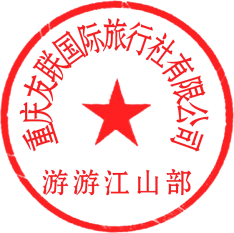 